Scholarship Program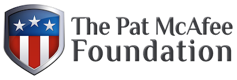 The Pat McAfee Foundation is currently accepting applications for its 2020 scholarships. TPMF was founded in 2011 to promote the continued education of the children of US Military Personnel as the advancement of the development of leaders. Every year, the organization will provide scholarships to students who maintain a minimum of a 2.5 GPA and meet the qualifications listed below. This year each award recipient will receive a minimum of a $5000.00 Scholarship.Scholarships are annual awards and must be reapplied for annually.QualificationsBe the son or daughter of any US Military Personnel, Active, In-Active, Retired, Deceased or in the reserves (provided reservist is honorably discharged from reserve training).Expect to or have graduated high school by June of 2020 and have been accepted by an institution of higher learning for the fall of 2020 semester.Prepare an essay describing the experiences and gratitude you have towards your parent or parents for their service to our country and what you hope to accomplish from your enrollment in an institution of higher learning.Demonstrate a desire and intent to fulfill a leadership role in your chosen field of study and to be a leader of the future.Provide proof of direct relationship to US Military Personnel.Have not reached the age of 25.Necessary  DocumentsCompleted scholarship application.An extra-curricular activity resume.An official transcript for the past two years of study to be sealed and sent directly by your high school or college to TPMF scholarship committee.Two letters of recommendation addressed to TPMF scholarship committee.5. The essay mentioned in Qualification 3(above).Deadline and SubmissionAll required documents including official transcripts and letters of recommendation must be received by the TPMF scholarship committee at the address listed below no later than April 15th, 2020.Recipients will be notified by July 2020. If you have any questions please e-mail us at info@thepatmcafeefoundation.orgTPMF Scholarship Committee PO Box 26Brownsburg IN 46112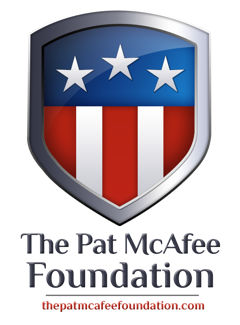 